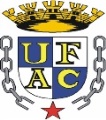 UNIVERSIDADE FEDERAL DO ACREPRÓ-REITORIA DE PESQUISA E PÓS-GRADUAÇÃOCENTRO DE CIÊNCIAS DA SAÚDE E DO DESPORTOCURSO DE ESPECIALIZAÇÃO EM SAÚDE PÚBLICAEDITAL PROPEG Nº 06/2019 – ANEXO IREQUERIMENTO DE INSCRIÇÃONº DE INSCRIÇÃO ___________Nome do candidato(a): __________________________________________________________________________Data de Nascimento: ____/____/____ Naturalidade: _______________________________ Estado: _____________Sexo: ________ Estado Civil: __________ Identidade n°: ________ Órgão Expedidor: _____ CPF: _____________E-mail: ________________________________ Telefone: _______________ Telefone celular:_________________Endereço Residencial: ________________________________________________________________ Nº _______CEP: ____________________     Cidade:______________________________________     Estado:_____________Vem requerer inscrição no Processo de Seleção para o curso de Especialização em Saúde Pública. Para tanto, anexa a documentação solicitada:(    ) 	Cópia do diploma de graduação registrado no MEC ou certidão de conclusão de curso;(    ) 	Cópia do título eleitoral;(    )	Cópia do comprovante de participação da justificativa referente ao último processo eleitoral, ou declaração de quitação eleitoral emitida pela Justiça Eleitoral;                   (    ) 	Foto 3x4 (uma);(    )	Documento comprobatório de vínculo empregatício na esfera federal, estadual ou municipal no âmbito do Estado do Acre, com atuação no Sistema Único de Saúde;(    ) 	Cópia do Registro Geral (RG) e do Cadastro de Pessoa Física (CPF);(    ) 	Cópia do Certificado de Reservista (candidato do sexo masculino);(    ) 	Declaração de concordância, assinada e carimbada, pelo chefe imediato para funcionários da esfera federal, pelo Secretário Estadual de Saúde para funcionários da esfera estadual e pelo Secretário Municipal de Saúde para funcionários da esfera municipal, quanto à participação do candidato em caso de aprovação nas atividades do curso.Estando ciente das normas deste Edital, assino o presente requerimento._________________________, ____ de __________ de 2019._____________________________________________Assinatura do CandidatoEDITAL PROPEG Nº 06/2019ANEXO IIDECLARAÇÃO DE CONCORDÂNCIA (assinada e carimbada pelo chefe imediato para funcionários da esfera federal, pelo secretário estadual de saúde para funcionários da esfera estadual e pelo secretário municipal de saúde para funcionários da esfera municipal)Eu, ______________________________________________________________________________, CPF: _________________ (especificar o cargo) _______________________________, tendo conhecimento do Edital do Processo Seletivo para o curso de Especialização em Saúde Pública da Universidade Federal do Acre, declaro que, em caso de aprovação, concordo com a liberação de (nome do candidato) _________________________________________________ para participar das atividades deste curso. Declaro ter conhecimento de que as atividades previstas para o curso totalizam 390 (trezentas e noventa) horas, sendo que para sua operacionalização os alunos terão três períodos mensais por disciplina em horários matutino e vespertino. Um primeiro momento de 02 (dois) ou 03 (três) dias (preferencialmente quinta, sexta e sábado), um segundo momento de dispersão e um terceiro momento de 02 (dois) ou 03 (três) dias (preferencialmente quinta, sexta e sábado), onde serão oferecidos os módulos teóricos (285h). A prática integrada, equivalente a 60h, será realizada nos serviços de saúde. A elaboração e apresentação do Trabalho de Conclusão de Curso correspondem a 45h. O Curso de Especialização em Saúde Pública terá início em maio de 2019, e término em maio de 2020.Declaro que o compromisso firmado neste documento será cumprido._____________________________________, ____ / ____ / 2019.       (Local / Data)__________________________________________Assinatura com carimboEDITAL PROPEG Nº 06/2019ANEXO IIIDECLARAÇÃO DE RESIDÊNCIAEu, ____________________________________________________, portador(a) do RG nº _________, expedido pelo(a) ________, inscrito(a) no CPF sob o nº ___________________, DECLARO para os devidos fins de comprovação de residência, sob as penas da Lei (art. 2º da Lei 7.115/83), que sou residente e domiciliado no endereço: ___________________________________________________, nº _____, Bairro ________________________, CEP ___________, na cidade de _________________________, Estado ________.______________________, Acre ___ de ________________ de 2019.___________________________________________Assinatura do(a) Declarante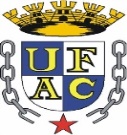 UNIVERSIDADE FEDERAL DO ACREPRÓ-REITORIA DE PESQUISA E PÓS-GRADUAÇÃOCENTRO DE CIÊNCIAS DA SAÚDE E DO DESPORTOCURSO DE ESPECIALIZAÇÃO EM SAÚDE PÚBLICAEDITAL PROPEG Nº 06/2019 – ANEXO IVREQUERIMENTO DE MATRÍCULA (Curricular)Vem requerer matrícula no Curso de Especialização em Saúde Pública. Para tanto, anexa a documentação solicitada:(	) Cópia do comprovante de matrícula institucional emitido pelo Nurca;(   	) Termo de Compromisso (ANEXO V);Estando ciente das normas deste Curso, assina o presente requerimento.Rio Branco/AC, ___ de __________ de 2019._____________________________________________Assinatura do(a) Candidato(a)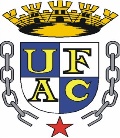 UNIVERSIDADE FEDERAL DO ACREPRÓ-REITORIA DE PESQUISA E PÓS-GRADUAÇÃOCENTRO DE CIÊNCIAS DA SAÚDE E DO DESPORTOCURSO DE ESPECIALIZAÇÃO EM SAÚDE PÚBLICAEDITAL PROPEG Nº 06/2019 – ANEXO VTERMO DE COMPROMISSOEu, ____________________________________________________, RG nº________________, CPF nº___________________________, candidato(a) a uma vaga no Curso de Especialização em Saúde Pública, da Universidade Federal do Acre – Ufac, no Processo Seletivo de acordo com o Edital Propeg nº 06/2019, assumo o compromisso de participar integralmente de todas as atividades deste curso durante o período de sua realização.Rio Branco/AC, ___ de _______________ de 2019. __________________________________________________Assinatura do(a) Candidato(a)I- Identificação:I- Identificação:I- Identificação:Nome do(a) candidato(a):Nome do(a) candidato(a):Nome do(a) candidato(a):Data de Nascimento: ____/____/____ Cidade: Estado:Sexo: (     ) M     (     ) F        Estado civil:Cor:Nº de identidade:                                       Órgão expedidor:Nº de identidade:                                       Órgão expedidor:Nº de identidade:                                       Órgão expedidor:CPF:                                                          E-mail:CPF:                                                          E-mail:CPF:                                                          E-mail:Telefone: Celular:Endereço Residencial:Endereço Residencial:Endereço Residencial:CEP:Bairro:Cidade: